      По инициативе ООО «Техтрансстрой» и во исполнение Порядка проведения общественных обсуждений по оценке воздействия на окружающую среду намечаемой хозяйственной и иной деятельности на территории Балахнинского муниципального района, утверждённого постановлением администрации Балахнинского муниципального района от 13.02.2012 № 30, администрация Балахнинского муниципального района организовала проведение  общественных слушаний предварительных материалов Оценки воздействия на окружающую среду (далее –«ОВОС») при реализации проекта строительства Нижегородского низконапорного гидроузла.      Информация о проведении общественных слушаний была доведена до сведения общественности  через газету «Рабочая Балахна», официальный сайт администрации района, сайт ООО " Техтрансстрой», другие СМИ.       Слушания состоялись 19.01.2016. В слушаниях приняли участие жители Балахнинского муниципального района, представители предприятий, учреждений, организаций,  представители СМИ, представители администраций поселений и района (всего -120 человек).        Регламент общественных слушаний, утвержденный Главой администрации Балахнинского муниципального района, выдержан без срывов и нарушений. В ходе слушаний обсуждалась информация по тематике вопроса слушаний, в процессе диалога с участниками слушаний зафиксированы вопросы, мнения, пожелания по тематики слушаний.        Выступления (обращения) граждан и представителей юридических лиц, а также письменные отзывы, предложения и замечания к предварительному варианту материалов ОВОС от намечаемой хозяйственной деятельности, поступившие до дня проведения общественных слушаний в адрес организатора общественных слушаний, включены в протокол общественных слушаний.    В связи с недостатком информации, необходимой для достижения цели оценки воздействия на окружающую среду и факторов неопределенности в отношении воздействий, исполнителю материалов ОВОС (ООО «Техтрансстрой») было предложено организовать проведение дополнительных исследований, направленных на устранение неопределенностей, необходимых для принятия решения.       Проект Оценки воздействия на окружающую среду предложено доработать, с учетом поступивших письменных и озвученных на слушание замечаний, вопросов, предложений и мнений.     Разработчику предварительных материалов ОВОС предложено обеспечить доступ общественности к окончательному варианту материалов ОВОС в течение всего срока с момента его утверждения до принятия решения о реализации намечаемой деятельности.   Аналогичные мероприятия прошли: 20.01.2016 – в администрации Сормовского района г.Н.Новгорода, 22.01.2016 – в администрации Городецкого муниципального района.  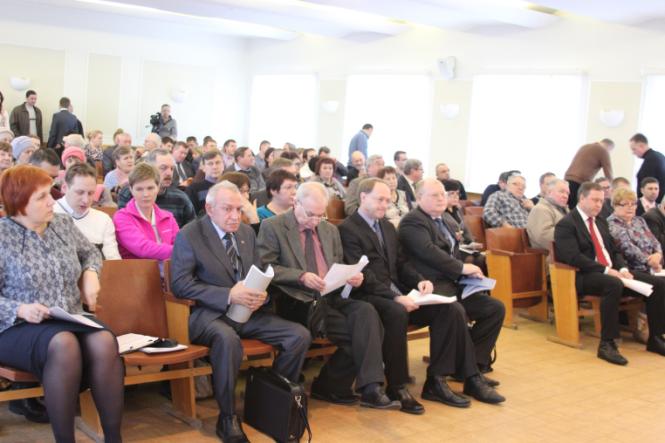 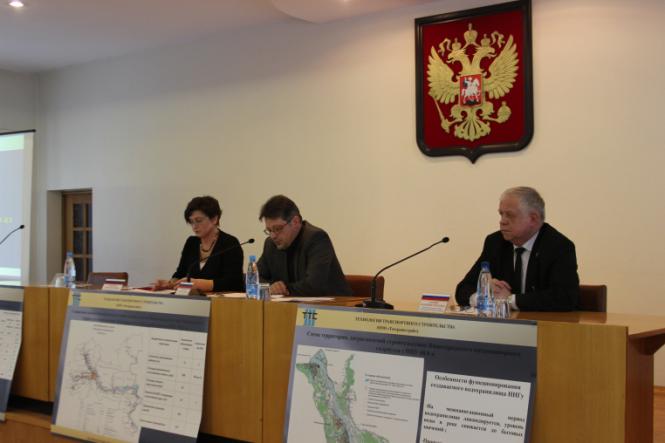 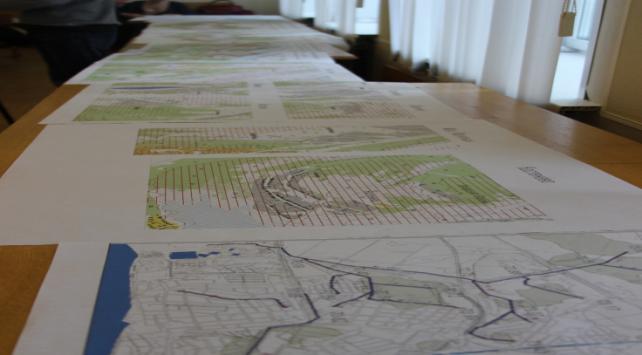 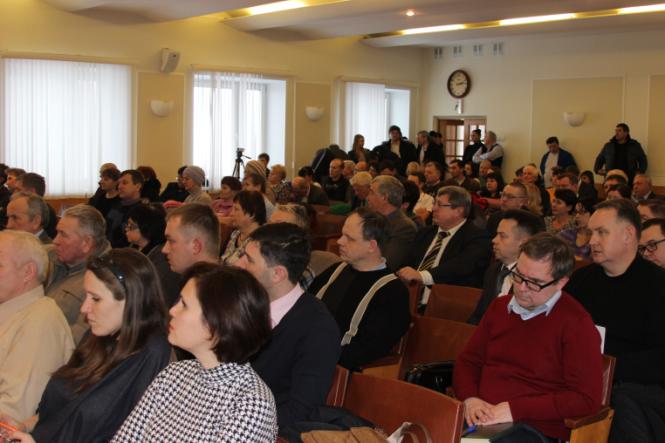 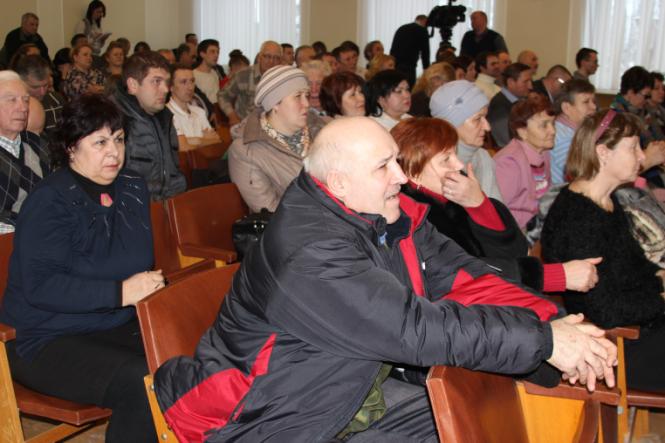 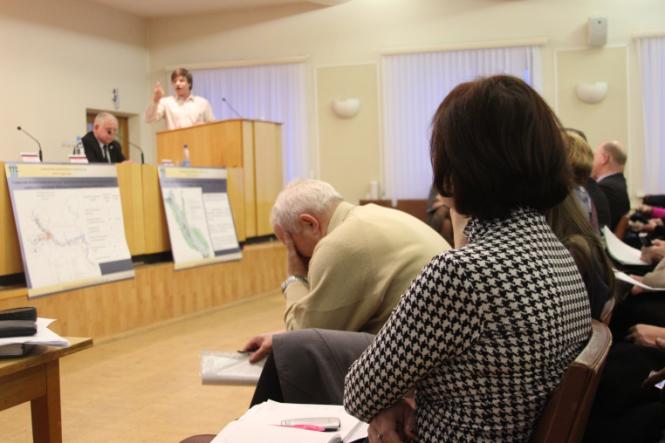 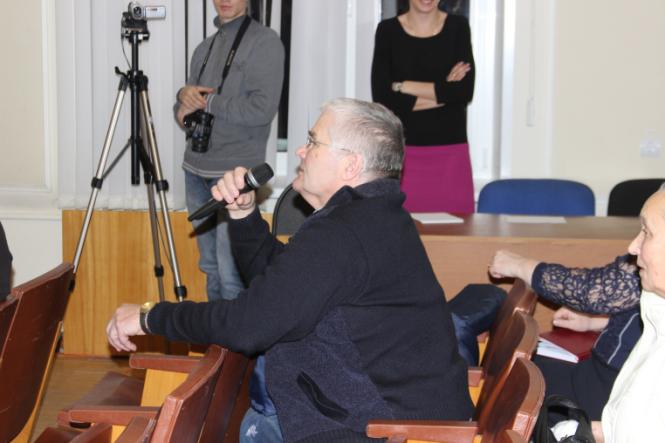 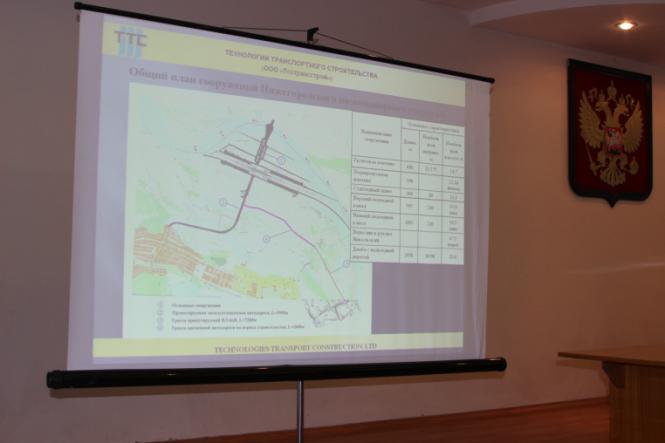 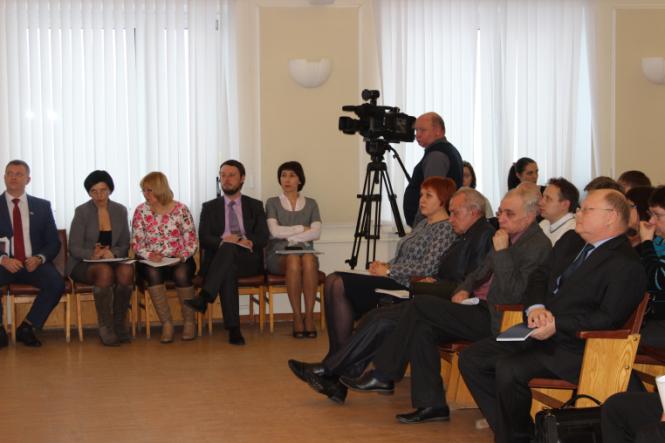 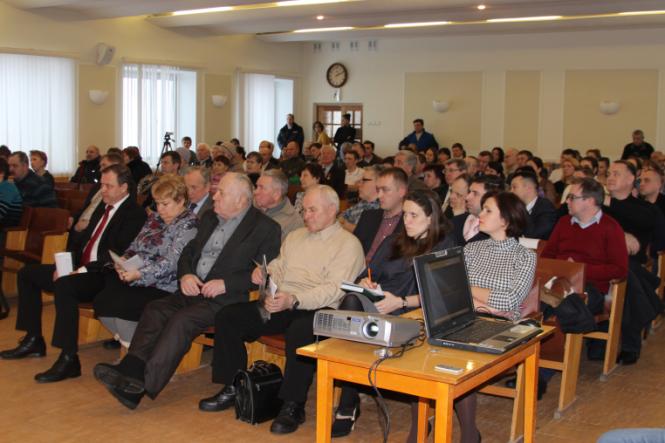 